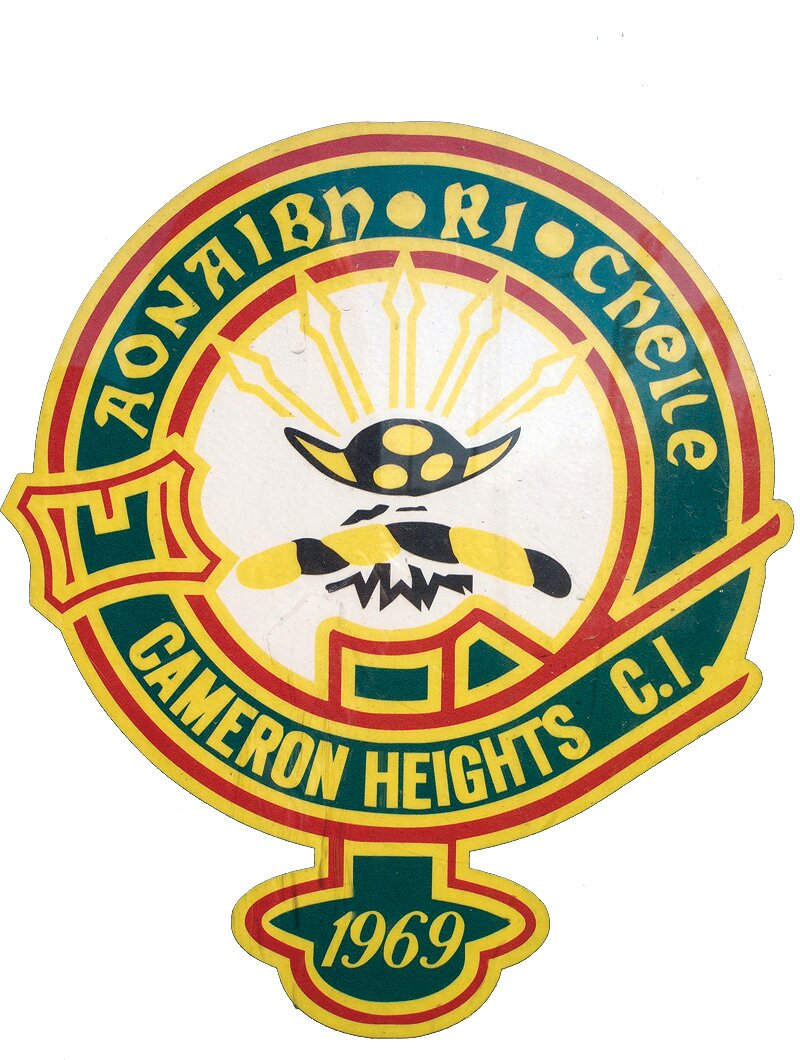 CHCI EVENTS OF THE WEEKApril 24th - 28th 2017DateEventMonday April 24th 2017 Community hours for the next OUAC and OCAS extract are dueSenior Boys Soccer vs FHCI @ Woodside 12:50pmGirls Rugby @ University Stadium 1:30 pmCheck Out the Dodgeball Tournament in the Gym at Lunch!Tuesday April 25th 2017GAME OF THE MONTH: Girls Soccer vs BCI @ Woodside  3:45 pmSpring Concert #1: Peter's Lutheran Church, Kitchener  7 pmCheck Out the Dodgeball Tournament in the Gym at Lunch!Wednesday April 26th 2017Habitat for Humanity Trip @ 8:15am to 2:15pmSuperior Court Field Trip @ Kitchener Courthouse, 8:15 to 1:15 pmSenior Boys Soccer @ BCI 3:45 pmSpring Concert #2: @ CHCI 7pm to 9pmCheck Out the Dodgeball Tournament in the Gym at Lunch!Thursday April 27th 2017Superior Court Field Trip @ Kitchener Courthouse, 8:15 to 1:15 pmGirls Soccer vs WCI @ Woodside 1:20 pmGirls Rugby vs HHSS @ JHSS 1:30pmCheck Out the Dodgeball Tournament in the Gym at Lunch!Friday March 25th 2017Check Out the Dodgeball Tournament in the Gym at Lunch!